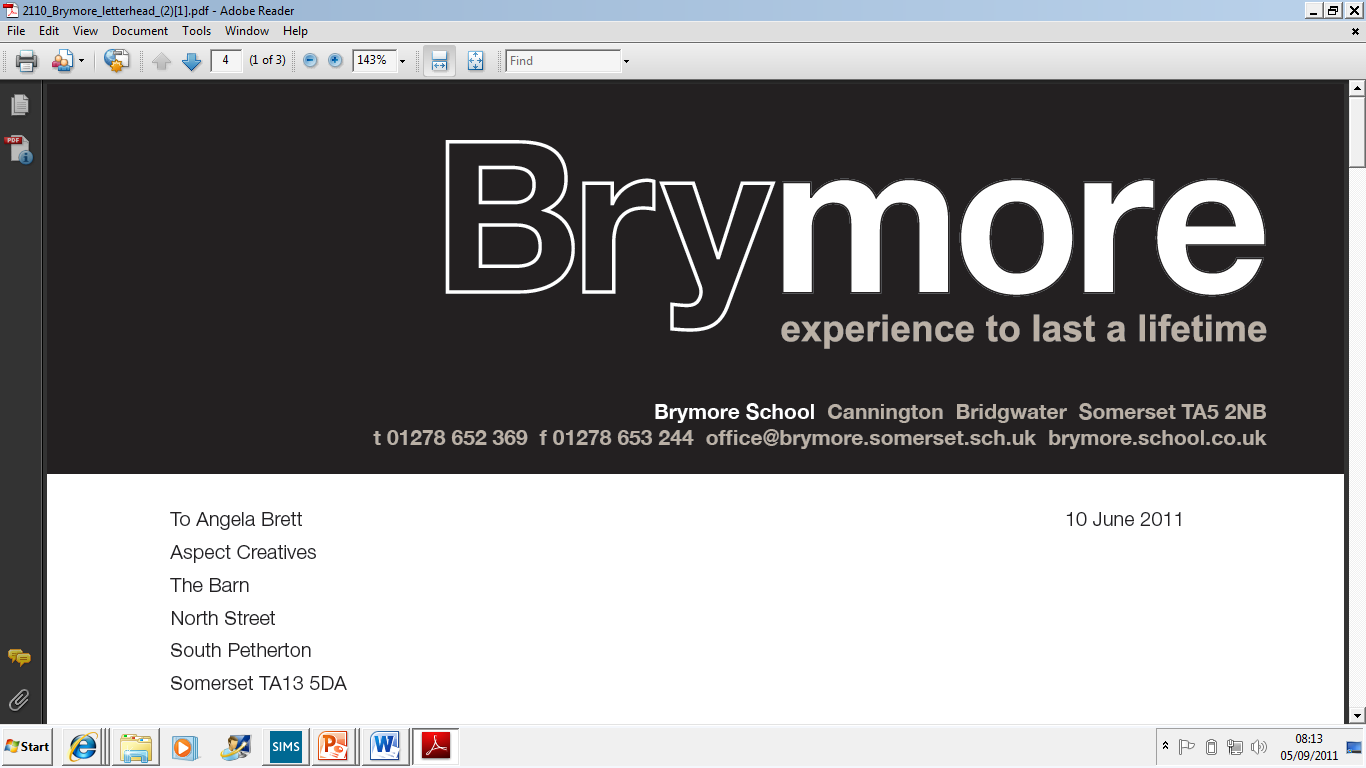 Mapping Spiritual, Moral, Social and Cultural Development at Brymore, including opportunities for leadership and responsibilityVertical Tutoring/Assembly Themes 2014/15The vertical tutoring and assembly programme has been designed to support the Social, Moral, Spiritual and Cultural development of the boys.  The focus for the beginning of the academic year is to develop the relationship between the boys within your tutor group; this means that there will be a number of discussion activities and team building.  Throughout the year the programme will be added to and adjusted in response to the happiness checks of the boys and the feedback from the pastoral staff meetings.
Student Leadership/ResponsibilityDeveloping responsibility is a key element of the ethos of Brymore and the SMSC development of the boys which is reflected in the opportunities for student leadership and responsibility. These include:Student CouncilThe student council meets regularly and actually effect change. Recent changes brought about by the student council include:SpiritualWhole schoolKey stage 3Key stage 4Ability to be reflective about their own beliefs, religious or otherwise, that inform their perspective on life and their interest in, and respect for, different people’s faiths, feelings and valuesSense of enjoyment and fascination in learning about themselves, others and the world around themUse of imagination and creativity in their learningWillingness to reflect on their experiencesThe message (Christian reflection group)Daily assembly with hymnHarvest festival (local church)Christmas carol concert (local church)Remembrance service (local church)Commemoration of Armistice DayMentoring – reflection and target settingPSHREThe importance of belonging through six world faithsCreation Myths: the beginnings of faithInfluences over moral behaviourLeaders/founders/civil rights leaders Jesus/ Muhammad/ Guru NanakWhy they became figures of influence and what difference did they make?Rules and regulations: How do we decide what is right?Moral codes/ethical guidelines. Why do we have them? How are they formed? (Christianity and 2 other religions)Design and TechnologyDesign History – Research of major design styles/periods.ScienceThe big bang theory, natural selection, evolution, the origin of the universeEthical issues of cloning, genetic engineering, stem cell research, organ transplantsGeographyThe origin of the earthHistoryWhy did Christians fight Muslims? Links to present day and modern extremism/terrorism/fighting in Middle East/modern anti-Semitism Why risk death to defend the Church?  Links to news, especially with respects to the rise of ISEnglishUse of reading journalsArtStudying artists with spiritual or religious theme, issues raised by artists which concerns ethical issues, such as War painting. Art lessons develop children’s aesthetic appreciation; In turn, Art evokes feelings of ‘awe’ and ‘wonder’Giving students the chance to reflect on nature, their environment and surroundingsScienceThe role of science in the theory of evolutionThe awe and wonder of the solar systemGeographyThe ethical issues surrounding tourism and how it affects different cultures and communities including sustainabilityThe power of the natural world (volcanoes, earthquakes)PE/GamesThe importance of exercise, fitness and diet for their own healthCompleting a personal exercise planMathsThe origin of large numbersArtThe ability to express themselves through art, developing their own styleStudying artists with spiritual or religious theme, issues raised by artists which concerns ethical issues, such as War painting. Art lessons develop children’s aesthetic appreciation; In turn, Art evokes feelings of ‘awe’ and ‘wonder’Giving students the chance to reflect on nature, their environment and surroundingsMoralWhole schoolKey stage 3Key stage 4Ability to recognise the difference between right and wrong, readily apply this understanding in their own lives and, in so doing, respect the civil and criminal law of EnglandUnderstanding of the consequences of their behaviour and actionsInterest in investigating and offering reasoned views about moral and ethical issues, and being able to understand and appreciate the viewpoints of others on these issueVisiting groups/speakersRoyal marines challenge dayRoyal Navy challenge/healthy eating dayYoung farmers club including:FalconryPolice dog handlingAir ambulanceLampingGun safetySomerset YFCFerrettingParamedicBlood doningLocal policeStock judgingRoad safety talkGoals and opportunities evening (visiting colleges/employers)PCSO visit – consequences of crimeBASC – forestry management/looking after the countrysideSupport for farmers at MoorlandHouse Improvement Team – raising money for charity and their own communityReadathon/comic relief/children in need – charity fund raisingPSHREThe importance of belonging through six world faithsCreation Myths: the beginnings of faithInfluences over moral behaviourLeaders/founders/civil rights leaders Jesus/ Muhammad/ Guru NanakWhy they became figures of influence and what difference did they make?Rules and regulations: How do we decide what is right?Moral codes/ethical guidelines. Why do we have them? How are they formed? (Christianity and 2 other religions)Are you virtually safe? Bullying: what is it and how to prevent it?AgricultureLarge scale versus small scale farming/intensive/battery versus free rangeHorticultureThe role of fertiliser, compost making and peat in the environmentForest SchoolThe moral and ethical reasons behind growing and cooking your own foodICTAwareness of legal and moral issues of phishing, viruses, cyber bullying, identity theftScienceEthical issues of cloning, genetic engineering, stem cell research, organ transplantsDamage caused by the greenhouse effect, eutrophication – difficulties of preventionNeed for renewable energy, recycling and energy efficiencyEnglishPersonal prejudice through ‘Much Ado About Nothing’Tolerance through ‘Romeo and Juliet’Writing styles and how they change for different audiencesGeographyHuman use and effects on the landscape (adventure landscapes, tourism, urban development, globalisation, sustainability)Study of other cultures (Middle East, Africa, Asia and Russia)Impact of tourism on cultures around the worldGlobalisation and the impact of different cultures and peopleSustainable development and working togetherHistoryBattle of Hastings – why do people fight wars?ArtStudying artists with spiritual or religious theme, issues raised by artists which concerns ethical issues, such as War painting. GeographyThe ethical issues surrounding tourism and how it affects different cultures and communities including sustainability The impact of globalisationSustainable developmentChallenge of feeding a rising population The human effects of flooding and flood controlHistoryThe changing nature of crime and punishment as societies values change and developThe role of war, famine, technology and science in the transformation of surgeryThe role of the US in the Vietnam warPE/GamesThe importance of exercise, fitness and diet for their own healthCompleting a personal exercise planThe moral issues of drug use in sportSociety pressures that can lead to anorexia, weight concerns, body image problemsHorticultureThe effects of pesticides, disease and pest control on the environmentICTThe importance of data protection and keeping safe onlineUnderstanding legal, ethical, safety and security issues when using ICTScienceThe moral and ethical issues of pollution, fossils fuels, obtaining natural resources, energy production, the changing environment and the nuclear debatePSHREHealth and safety in the work placeRoad safetyAgricultureIntensive/battery farming versus free rangeSocialWhole schoolKey stage 3Key stage 4Use of a range of social skills in different contexts, including working and socialising with pupils from different religious, ethnic and socio-economic backgroundsWillingness to participate in a variety of communities and social settings, including by volunteering, cooperating well with others and being able to resolve conflicts effectivelyAcceptance and engagement with the fundamental British values of democracy, the rule of law, individual liberty and mutual respect and tolerance of those with different faiths and beliefs Social and community cohesion is supported by:Open day (2500 visitors)Christmas carol concert (all parents)Harvest festival (all parents)Cross country (all parents – soup/food provided)Sports day  (all parents – refreshments provided)Swimming gala (all parents – refreshments provided)Presentation afternoon (all parents invited – refreshments available)Leavers service (Year 11/12 parents invited – refreshments available)Prospective Year 9 induction ploughman’s – new parents invitedInduction hog roast – year 9 parents invitedRugby sevens – all parents invited/refreshments availableAll sporting fixtures – parents informedParents chads hill run – all parents invitedEnglish/maths focus days – all year 11 parents invitedSMILES for Christmas – working with the communityCannington in bloom – working with the communityField to fork campaign (2500 signatures)Social development enhanced by:SportRugbyCricketHockey( in school)Hockey training (with Bridgwater hockey club)AthleticsCross-countryFootballTennisRowingSwimmingTriathlonSoft ballFitness trainingWeightsCircuitsBoxingKarateVolleyballUni-hocChadsGolf	Outdoor educationFishing (pond, course, river, sea)Duke of EdinburghShootingHill walkingPaint ballingFerrettingDry slope skiingClimbingMountain bikingQuantock challengeArcheryCanyoningCoasteeringSea KayakingBonfire night and fireworksHouse Improvement team and money raised for the school communityDemocracyIs demonstrated by:School council electionsWorking of the school councilPrefect selectionPSHREThe importance of belonging through six world faithsCreation Myths: the beginnings of faithInfluences over moral behaviourLeaders/founders/civil rights leaders Jesus/ Muhammad/ Guru NanakWhy they became figures of influence and what difference did they make?Rules and regulations: How do we decide what is right?Moral codes/ethical guidelines. Why do we have them? How are they formed? (Christianity and 2 other religions)Are you virtually safe? Bullying: what is it and how to prevent it?ICTAwareness of legal and moral issues of phishing, viruses, cyber bullying, identity theftScienceThe importance of scientific study, sharing results and working in groupsGeographyStudy of other cultures (Middle East, Africa, Asia and Russia)Impact of tourism on cultures around the worldGlobalisation and the impact of different cultures and peopleSustainable development and working togetherHistoryRomans to Normans – Who is ‘British and what does it mean?’Middle ages – what is the purpose of punishment?The death penalty and changing attitudesMiddle ages – the changing nature of leadership/KingsThe crusades – the role of  religious reasons behind warWhy did Christians fight Muslims? links to present day and modern extremism/terrorism/fighting in Middle East/modern anti-Semitism Why risk death to defend the Church?  links to news, especially with respects to the rise of ISDramaUnderstand the importance and use of silence/pauseBegin to explore ideas and feelings sensitivelyRespond to the work of othersBegin to formulate methods of self-evaluationWork imaginatively alone. In pairs, in groups and as a whole classWork confidently and constructively on own or as part of a groupPE/GamesThe importance of leadership (leading warm –ups/practices)Forest SchoolTeamwork through den building, making hurdle fences and setting up base campEnglishOf Mice and Men – political, racial, cultural and social situation in American West during the 1930’sMacbeth – themes of ambition and relationship between Kingship and TyrannyLearn how the MEDIA works: look at examples of modern day influences of media on societyStudy of Blood Brothers – class divide and nature versus nutureICTThe importance of data protection and keeping safe onlineUnderstanding legal, ethical, safety and security issues when using ICTEngineeringThe role of employer/employee and employment lawAgricultureThe role of the employer in health and safety and their own responsibilities (PPE etc.)Design and TechnologyDesign classics and how they have influenced societyScienceThe moral and ethical issues of pollution, fossils fuels, obtaining natural resources, energy production, the changing environment and the nuclear debateGeographyThe ethical issues surrounding tourism and how it affects different cultures and communities including sustainability The impact of globalisationSustainable developmentChallenge of feeding a rising populationHistoryThe changing nature of crime and punishment as societies values change and developThe role of war, famine, technology and science in the transformation of surgeryThe role of the US in the Vietnam warPE/GamesJobs within the fitness industry including volunteers, coaches.The importance of team work/working togetherThe moral issues of drug use in sportSociety pressures that can lead to anorexia, weight concerns, body image problemsHorticultureThe effects of pesticides, disease and pest control on the environmentOrganic versus inorganic horticulturePSHREHealth and safety in the work placeRoad safetyCulturalWhole schoolKey stage 3Key stage 4Understanding and appreciation of the wide range of cultural influences that have shaped their own heritage and that of othersUnderstanding and appreciation of the range of different cultures within school and further afield as an essential element of their preparation for life in modern BritainKnowledge of Britain's democratic parliamentary system and its central role in shaping our history and values, and in continuing to develop BritainWillingness to participate in and respond positively to artistic, sporting and cultural opportunitiesInterest in exploring, improving understanding of, and showing respect for, different faiths and cultural diversity, and the extent to which they understand, accept, respect and celebrate diversity, as shown by their tolerance and attitudes towards different religious, ethnic and socio-economic groups in the local, national and global communitiesTheatre tripsAuthor visitsBook clubStory telling (visits)Music tuition (drums, guitar, piano)Digital photographyArt clubDaily newspapers available in the LRC and boarding housesNews feed on display screens (daily)Sunday newspapers and ‘coffee morning’Word of the weekThought for the dayPublic presentation (speaking)Word of the weekYFC poetry/story telling competitionDesigning the school Christmas cardThemes dinner nights (Chinese, Caribbean, American, Indian, Italian)Trips/visitsSki trip (Austria) London tripBlood brothersRugby sevens/premiershipShopping tripsBeach visitsCounty cricket matchesTeam growers (strawberry farm)Yeo ValleyBurnham Life boat stationFarm visitsAgricultural shows – Bath and West, Royal Cornwall, Devon CountyEden projectPSHREThe importance of belonging through six world faithsCreation Myths: the beginnings of faithInfluences over moral behaviourLeaders/founders/civil rights leaders Jesus/ Muhammad/ Guru NanakWhy they became figures of influence and what difference did they make?Rules and regulations: How do we decide what is right?Moral codes/ethical guidelines. Why do we have them? How are they formed? (Christianity and 2 other religions)Are you virtually safe? Bullying: what is it and how to prevent it?ICTAwareness of legal and moral issues of phishing, viruses, cyber bullying, identity theftEnglishPoetry – Identity in Year 7, romantic in Year 8 and monologues in Year 9GeographyStudy of other cultures (Middle East, Africa, Asia and Russia)Impact of tourism on cultures around the worldGlobalisation and the impact of different cultures and peopleHistoryRomans to Normans – Who is ‘British and what does it mean?’Middle ages – what is the purpose of punishment?The death penalty and changing attitudesMiddle ages – the changing nature of leadership/KingsThe crusades – the role of  religious reasons behind warWhy did Christians fight Muslims? links to present day and modern extremism/terrorism/fighting in Middle East/modern anti-Semitism Why risk death to defend the Church?  links to news, especially with respects to the rise of ISMusicMusic from around the worldEnglishLearn how the MEDIA works: signifier, denotation, connotationOf Mice and Men – political, racial, cultural and social situation in American West during the 1930’sMacbeth – themes of ambition and relationship between Kingship and TyrannyThe study of a range of poemsStudy of Blood Brothers – class divide and nature versus nurtureDesign and TechnologyDesign classics and how they have influenced societyGeographyThe ethical issues surrounding tourism and how it affects different cultures and communities including sustainability The impact of globalisationSustainable developmentChallenge of feeding a rising populationHistoryThe changing nature of crime and punishment as societies values change and developThe role of war, famine, technology and science in the transformation of surgeryThe role of the US in the Vietnam warScienceGenetic diseases and the effect of race (Sickle cell anaemia in black Africans versus Europeans) WeekVertical tutoring themeSMSCAssembly themeSMSCKey Events1Induction SocialBuilding our futureSocialInduction week - working together2Brymore's communitySocialResponsible: You are responsible for what happens to you….Moral3Working in a teamSocial‘It's nice to be important, but it's more important to be nice’ – practising kindnessMoral4Personal qualities of a member of Civilised society (Literacy Focus)SocialResourceful: THINK for yourself. Have the courage to be independent.Social5Reflect on your own contribution to Brymore's communitySocialResilient: Positive thinking- Make the most of what you haveSocial6Respect for  living things and the environment (Harvest Focus)SocialHarvest Festival: Poverty affects us all – how can we help?SpiritualHarvest festival and cross country - individual reflection and team work7Rights of a Child (UNICEF)SocialWorking TogetherCultural8Rights of a Child (UNICEF)Moral Responsible: Freedom is never free. -Author UnknownCulturalRemembrance service - time for reflection9DiscriminationCulturalANTI-BULLYING WEEKToughness is not being a bully. It’s having a backbone.Moral10Preventing DiscriminationSocialRESPONSIBLE, RESILIENT, RESOURCEFULSocial11DiversityCulturalRespect Difference. (Ignorance is not an excuse.)Cultural12Cultural Assumptions and Values (Christmas Focus)CulturalResourceful: Getting ready for Christmas – beyond the presents…SpiritualSmiles for Christmas - helping the local community. Christmas carol concert - the true meaning of Christmas13Display Week (Cultural posters competition)CulturalFresh start – make it happen!Moral14Display Week (Cultural posters competition)CulturalChinese New Year: The Sheep (18th Feb)“To my mind, the life of a lamb is no less precious than that of a human being.” 
― Mahatma GandhiCultural15The Human spirit (Literacy Focus)SpiritualResponsible: Life without prejudice… (Martin Luther King Day)Cultural16The Defence of the Human SpiritSpiritualResilient: ‘Learning the lessons of the past’Holocaust Memorial WeekMoral17Creativity (Art Focus)Spiritual‘Tell me a story’… National Storytelling Week (Literacy)Cultural18Reflection: Willingness to explore the views of othersMoral Resourceful: Fair Trade FortnightCultural19The value of reflectionMoral Resilient: “Courage is like a muscle. We strengthen it with use.” Ruth Gordon – International Women’s Day (Sun 8th March)Moral20Happiness checksResourceful: ‘Our attitude towards life determines life’s attitude towards us’Social21Community Service (Tutor group community activity)Social/Moral ‘Celebrating Science’National Science and Engineering WeekMoral22Community Service (Tutor group community activity)Social/Moral Responsible:Get active! Healthy body, healthy mind…MoralParents chads run/parents raising achievement session - community involvement23Why we work hard nowSocial/Moral Resilient:Diligentia et labore: why we work hard nowMoral24Revision Techniques Responsible:Leadership – The future of Senior Student Leadership at BrymoreSocial25Revision Techniques ‘No man is an Island’Europe Day 5th MayMoral26Team building (Sports)SocialWhat’s your impact on the world?Christian Aid WeekFoster Care FortnightCultural27Team building (Sports)SocialResourceful:Be better than you think you are.‘It always seems impossible til it’s done’ Nelson MandelaSocialSports day and leavers service - celebrating success28Team building (Sports)SocialResponsible:Leadership – follow upSocial29Team building (Sports)SocialYou are what you eat. (Food Safety WeekMoral30ReflectionSpiritual‘The World Outside My Window’Cultural31Challenge yourself (Targets for the next academic year)Moral Resilient:ChallengeSocialOpen day - working with the local community32What's your impact on the worldMoral/SpiritualResourceful:Think globally, act locallyCulturalWork experience/Induction week33Happiness checksMake the most of summer…SocialActivity week, swimming gala and presentation of awardsActivity/PositionResponsibilityGeneral expectationsBoys are expected to wash down their tables after each meal, make their own beds and keep their area tidy, ensure their clothes are laundered, maintain their uniform including polishing shoes as well as following all behavioral expectationsFarm DutiesBoys run the farm carrying out various duties at 6.30am and 4.00pm (7 days a week) for one week a term. Teaches individual and collective responsibility.Garden DutiesBoys in Year 7 and 9 carry out garden duties one night a week. Teaches individual and collective responsibility through completion of a variety of tasksSchool guidesAll boys have the opportunity to act as guides for visitors and prospective parents by giving tours of the schoolKey eventsAll boys have specific jobs on Open Day from running stalls, selling programs, security, stock showing, and setting up displays as we welcome 2500 visitors. Boys also welcome visitors; carry out car parking duties at other key events such as leaver’s service, induction days and one off events. Older boys assist serving food and drink at Pym’s night once a year Representing the schoolBoys represent the school at outside events such as Royal Cornwall show, Bath and West, Devon County, Lambing Sunday, South West game fair, Junction 24, sports events, ploughing matches, Harvest Festival and the Christmas Carol concert.MentorsOlder students who can help younger students settle in or with specific issues. Overseen by the Deputy Head Boy. Chosen by Deputy Head Boy and House parents.Heads of tableEnsure every boy on the table in breakfast and tea is treated fairly, oversees clearing routinesSports captainRepresents either his house or school team. Chosen by staff.Student council representativeRepresents the boarding house, other students including outboarders and their year group at student council meetings. Chosen via student vote. Head of the student councilChairs meetings, prepares agendas and represents the student body. Chosen by student vote (student council members only)Form captainRepresents the form, selected by students.House captainEnsures all house events run smoothly, and that the house is fully represented. Selected by staff and students.Head of departmentOversees a duty team in either the farm or gardens. Selected by interviewPrefectsAmbassador of the school. Carry out duties as directed by the Senior prefects at lunchtime and break time. Selected via staff vote, and discussion with Senior prefects.Senior prefectsAmbassador of the school. Oversee a duty team of prefects, and one oversees mentoring. Selected via presentation to the whole school, interview, staff and student vote.Deputy Head Boy(x2)Ambassador of the school. Overseeing duty teams and student welfare, and standing in for the Head Boy as appropriate. Selected via presentation to the whole school, interview, staff and student vote.Head BoyAmbassador of the school, representing the school at key events, leading all prefects. Selected via presentation to the whole school, interview, staff and student vote.Provision of lockers for allImproved cleaning of agriculture changing roomsBuilding of the mountain bike trackFeedback of meetings at a whole school levelLive sports shown on TVClocks installed in all dormitoriesChanges to food menu/food working group establishedRe-decoration of common roomsMore informal Sunday breakfastActivity group established – greater range introducedRules on mobile phones revisedImproved reporting of damage/response time 